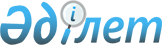 2021 – 2023 жылдарға арналған Қаракеткен ауылдық округінің бюджеті туралыҚызылорда облысы Жалағаш аудандық мәслихатының 2020 жылғы 28 желтоқсандағы № 70-10 шешімі. Қызылорда облысының Әділет департаментінде 2021 жылғы 6 қаңтарда № 8101 болып тіркелді.
      “Қазақстан Республикасының Бюджет кодексі” Қазақстан Республикасының 2008 жылғы 4 желтоқсандағы Кодексінің 75-бабының 2-тармағына және “Қазақстан Республикасындағы жергілікті мемлекеттік басқару және өзін-өзі басқару туралы” Қазақстан Республикасының 2001 жылғы 23 қаңтардағы Заңының 6-бабының 2-7-тармағына сәйкес Жалағаш аудандық мәслихаты ШЕШІМ ҚАБЫЛДАДЫ:
      1. 2021 – 2023 жылдарға арналған Қаракеткен ауылдық округінің бюджеті осы шешімнің тиісінше 1, 2 және 3-қосымшаларына сәйкес, оның ішінде 2021 жылға мынадай көлемдерде бекітілсін:
      1) кірістер – 79 807 мың теңге, оның ішінде:
      салықтық түсімдер – 3178 мың теңге;
      салықтық емес түсімдер – 0;
      негізгі капиталды сатудан түсетін түсімдер – 0;
      трансферттер түсімдері – 76 629 мың теңге;
      2) шығындар – 80 760,7 мың теңге;
      3) таза бюджеттік кредиттеу – 0;
      бюджеттік кредиттер – 0;
      бюджеттік кредиттерді өтеу – 0;
      4) қаржы активтерімен операциялар бойынша сальдо – 0;
      қаржы активтерін сатып алу – 0;
      мемлекеттің қаржы активтерін сатудан түсетін түсімдер – 0;
      5) бюджет тапшылығы (профициті) – 0;
      6) бюджет тапшылығын қаржыландыру (профицитін пайдалану) – 0;
      қарыздар түсімі – 0;
      қарыздарды өтеу – 0;
      бюджет қаражатының пайдаланылатын қалдықтары – 953,7 мың теңге.
      Ескерту. 1-тармақ жаңа редакцияда - Қызылорда облысы Жалағаш аудандық мәслихатының 07.12.2021 № 11-10 шешімімен (01.01.2021 бастап қолданысқа енгізіледі).


      2. 2021 жылға арналған Қаракеткен ауылдық округінің бюджетін атқару процесінде секвестрлеуге жатпайтын бюджеттік бағдарламалар тізбесі 4-қосымшаға сәйкес бекітілсін.
      3. Осы шешім 2021 жылғы 1 қаңтардан бастап қолданысқа енгізіледі және ресми жариялауға жатады. 2021 жылға арналған Қаракеткен ауылдық округінің бюджеті
      Ескерту. 1-қосымша жаңа редакцияда - Қызылорда облысы Жалағаш аудандық мәслихатының 07.12.2021 № 11-10 шешімімен (01.01.2021 бастап қолданысқа енгізіледі). 2022 жылға арналған Қаракеткен ауылдық округінің бюджеті 2023 жылға арналған Қаракеткен ауылдық округінің бюджеті 2021 жылға арналған Қаракеткен ауылдық округінің бюджетін атқару процесінде секвестрлеуге жатпайтын бюджеттік бағдарламалар тізбесі
					© 2012. Қазақстан Республикасы Әділет министрлігінің «Қазақстан Республикасының Заңнама және құқықтық ақпарат институты» ШЖҚ РМК
				
      Жалағаш аудандық мәслихатының 70-сессиясының төрағасы 

А. Бекжанов

      Жалағаш аудандық мәслихатының хатшысы 

М. Еспанов
Жалағаш аудандық мәслихатының
2020 жылғы 28 желтоқсандағы
№ 70-10 шешіміне 1-қосымша
Санаты 
Санаты 
Санаты 
Санаты 
Сомасы,
мың теңге
Сыныбы 
Сыныбы 
Сыныбы 
Сыныбы 
Сомасы,
мың теңге
Кіші сыныбы
Кіші сыныбы
Кіші сыныбы
Сомасы,
мың теңге
Атауы
Атауы
Кірістер 
Кірістер 
79807
1
Салықтық түсiмдер
Салықтық түсiмдер
3178
01
Табыс салығы
Табыс салығы
0
2
Жеке табыс салығы
Жеке табыс салығы
0
04
Меншiкке салынатын салықтар
Меншiкке салынатын салықтар
3178
1
Мүлiкке салынатын салықтар
Мүлiкке салынатын салықтар
12
3
Жер салығы
Жер салығы
56
4
Көлiк кұралдарына салынатын салық
Көлiк кұралдарына салынатын салық
3110
2
Салықтық емес түсiмдер
Салықтық емес түсiмдер
0
06
Басқа да салықтық емес түсiмдер
Басқа да салықтық емес түсiмдер
0
1
Басқа да салықтық емес түсiмдер
Басқа да салықтық емес түсiмдер
0
3
Негізгі капиталды сатудан түсетін түсімдер
Негізгі капиталды сатудан түсетін түсімдер
0
01
Мемлекеттік мекемелерге бекітілген мемлекеттік мүлікті сату
Мемлекеттік мекемелерге бекітілген мемлекеттік мүлікті сату
0
1
Мемлекеттік мекемелерге бекітілген мемлекеттік мүлікті сату
Мемлекеттік мекемелерге бекітілген мемлекеттік мүлікті сату
0
4
Трансферттердің түсімдері
Трансферттердің түсімдері
76629
02
Мемлекеттік басқарудың жоғарғы тұрған органдарынан түсетін трансферттер
Мемлекеттік басқарудың жоғарғы тұрған органдарынан түсетін трансферттер
76629
3
Аудандардың (облыстық маңызы бар қаланың) бюджетінен трансферттер
Аудандардың (облыстық маңызы бар қаланың) бюджетінен трансферттер
76629
Функционалдық топ
Функционалдық топ
Функционалдық топ
Функционалдық топ
Функционалдық топ
Сомасы, мың теңге
Функционалдық кіші топ
Функционалдық кіші топ
Функционалдық кіші топ
Функционалдық кіші топ
Сомасы, мың теңге
Бюджеттік бағдарламалардың әкімшісі
Бюджеттік бағдарламалардың әкімшісі
Бюджеттік бағдарламалардың әкімшісі
Сомасы, мың теңге
Бағдарлама 
Бағдарлама 
Сомасы, мың теңге
Атауы
Сомасы, мың теңге
Шығындар
80760,7
01
Жалпы сипаттағы мемлекеттiк қызметтер 
32882,7
1
Мемлекеттік басқарудың жалпы функцияларын орындайтын өкілді, атқарушы және басқа органдар
32882,7
124
Аудандық маңызы бар қала, ауыл, кент, ауылдық округ әкімінің аппараты 
32882,7
001
Аудандық маңызы бар қала, ауыл, кент, ауылдық округ әкімінің қызметін қамтамасыз ету жөніндегі қызметтер
32482,7
022
Мемлекеттік органның күрделі шығыстары
400
05
Денсаулық сақтау
44
9
Басқада денсаулық сақтау қызметтері
44
124
Аудандық маңызы бар қала, ауыл, кент, ауылдық округ әкімінің аппараты 
44
002
Шұғыл жағдайларда сырқаты ауыр адамдарды дәрігерлік көмек көрсететін ең жақын денсаулық сақтау ұйымына дейін жеткізуді ұйымдастыру
44
06
Әлеуметтiк көмек және әлеуметтiк қамсыздандыру
3949
2
Әлеуметтiк көмек
3949
124
Аудандық маңызы бар қала, ауыл, кент, ауылдық округ әкімінің аппараты 
3949
003
Мұқтаж азаматтарға үйде әлеуметтiк көмек көрсету
3949
07
Тұрғын үй-коммуналдық шаруашылық
8444
3
Елді мекенді абаттандыру
8444
124
Аудандық маңызы бар қала, ауыл, кент, ауылдық округ әкімінің аппараты 
8444
008
Елді мекендердегі көшелерді жарықтандыру
931
009
Елдi мекендердiң санитариясын қамтамасыз ету
925
011
Елді мекендерді абаттандыру мен көгалдандыру 
6588
08
Мәдениет, спорт, туризм және ақпараттык кеңістік
33 241
1
Мәдениет қызметі
33241
124
Аудандық маңызы бар қала, ауыл, кент, ауылдық округ әкімінің аппараты 
33241
006
Жергілікті деңгейде мәдени-демалыс жұмысын қолдау
33241
13
Басқалар 
2 200
9
Басқалар
2200
124
Аудандық маңызы бар қала, ауыл, кент, ауылдық округ әкімінің аппараты 
2200
040
Өңірлерді дамытудың 2020 жылға дейінгі бағдарламасы шеңберінде өңірлерді экономикалық дамытуға жәрдемдесу бойынша шараларды іске асыруға ауылдық елді мекендерді жайластыруды шешуге арналған іс-шараларды іске асыру
2200
Бюджет тапшылығы (профициті)
0
Бюджет тапшылығын қаржыландыру (профицитін пайдалану)
0
8
Бюджет қаражатының пайдаланылатын қалдықтары
953,7
1
Бюджет қаражатының бос қалдықтары
953,7Жалағаш аудандық мәслихатының2020 жылғы 28 желтоқсандағы № 70-10шешіміне 2-қосымша
Санаты 
Санаты 
Санаты 
Санаты 
Сомасы,
мың теңге
Сыныбы 
Сыныбы 
Сыныбы 
Сомасы,
мың теңге
Кіші сыныбы
Кіші сыныбы
Сомасы,
мың теңге
Атауы
Кірістер 
64 535
1
Салықтық түсiмдер
983
01
Табыс салығы
81
2
Жеке табыс салығы
81
04
Меншiкке салынатын салықтар
902
1
Мүлiкке салынатын салықтар
14
3
Жер салығы
62
4
Көлiк кұралдарына салынатын салық
826
2
Салықтық емес түсiмдер
77
01
Мемлекеттік меншіктен түсетін кірістер
0
5
Мемлекет меншігіндегі мүлікті жалға беруден түсетін кірістер
0
06
Басқа да салықтық емес түсiмдер
77
1
Басқа да салықтық емес түсiмдер
77
3
Негізгі капиталды сатудан түсетін түсімдер
0
01
Мемлекеттік мекемелерге бекітілген мемлекеттік мүлікті сату
0
1
Мемлекеттік мекемелерге бекітілген мемлекеттік мүлікті сату
0
4
Трансферттердің түсімдері
63 475
02
Мемлекеттік басқарудың жоғарғы тұрған органдарынан түсетін трансферттер
63475
3
Аудандардың (облыстық маңызы бар қаланың) бюджетінен трансферттер
63475
Функционалдық топ
Функционалдық топ
Функционалдық топ
Функционалдық топ
Сомасы, мың теңге
Бюджеттік бағдарламалардың әкімшісі
Бюджеттік бағдарламалардың әкімшісі
Бюджеттік бағдарламалардың әкімшісі
Сомасы, мың теңге
Бағдарлама 
Бағдарлама 
Сомасы, мың теңге
Атауы
Сомасы, мың теңге
Шығындар
64 535
01
Жалпы сипаттағы мемлекеттiк қызметтер 
25 248
124
Аудандық маңызы бар қала, ауыл, кент, ауылдық округ әкімінің аппараты 
25248
001
Аудандық маңызы бар қала, ауыл, кент, ауылдық округ әкімінің қызметін қамтамасыз ету жөніндегі қызметтер
25248
05
Денсаулық сақтау
44
124
Аудандық маңызы бар қала, ауыл, кент, ауылдық округ әкімінің аппараты 
44
002
Шұғыл жағдайларда сырқаты ауыр адамдарды дәрігерлік көмек көрсететін ең жақын денсаулық сақтау ұйымына дейін жеткізуді ұйымдастыру
44
06
Әлеуметтiк көмек және әлеуметтiк қамсыздандыру
2 826
124
Аудандық маңызы бар қала, ауыл, кент, ауылдық округ әкімінің аппараты 
2826
003
Мұқтаж азаматтарға үйде әлеуметтiк көмек көрсету
2826
07
Тұрғын үй-коммуналдық шаруашылық
2 108
124
Аудандық маңызы бар қала, ауыл, кент, ауылдық округ әкімінің аппараты 
2108
008
Елді мекендердегі көшелерді жарықтандыру
796
009
Елдi мекендердiң санитариясын қамтамасыз ету
346
011
Елді мекендерді абаттандыру мен көгалдандыру 
966
08
Мәдениет, спорт, туризм және ақпараттық кеңістік
32 109
124
Аудандық маңызы бар қала, ауыл, кент, ауылдық округ әкімінің аппараты 
32109
006
Жергілікті деңгейде мәдени-демалыс жұмысын қолдау
32109
13
Басқалар 
2 200
124
Аудандық маңызы бар қала, ауыл, кент, ауылдық округ әкімінің аппараты 
2200
040
Өңірлерді дамытудың 2020 жылға дейінгі бағдарламасы шеңберінде өңірлерді экономикалық дамытуға жәрдемдесу бойынша шараларды іске асыруға ауылдық елді мекендерді жайластыруды шешуге арналған іс-шараларды іске асыру
2200
Бюджет тапшылығы (профициті)
0
Бюджет тапшылығын қаржыландыру (профицитін пайдалану)
0
8
Бюджет қаражатының пайдаланылатын қалдықтары
0
1
Бюджет қаражатының бос қалдықтары
0Жалағаш аудандық мәслихатының2020 жылғы 28 желтоқсандағы № 70-10шешіміне 3-қосымша
Санаты 
Санаты 
Санаты 
Санаты 
Сомасы,
мың теңге
Сыныбы 
Сыныбы 
Сыныбы 
Сомасы,
мың теңге
Кіші сыныбы
Кіші сыныбы
Сомасы,
мың теңге
Атауы
Кірістер 
64 535
1
Салықтық түсiмдер
983
01
Табыс салығы
81
2
Жеке табыс салығы
81
04
Меншiкке салынатын салықтар
902
1
Мүлiкке салынатын салықтар
14
3
Жер салығы
62
4
Көлiк кұралдарына салынатын салық
826
2
Салықтық емес түсiмдер
77
01
Мемлекеттік меншіктен түсетін кірістер
0
5
Мемлекет меншігіндегі мүлікті жалға беруден түсетін кірістер
0
06
Басқа да салықтық емес түсiмдер
77
1
Басқа да салықтық емес түсiмдер
77
3
Негізгі капиталды сатудан түсетін түсімдер
0
01
Мемлекеттік мекемелерге бекітілген мемлекеттік мүлікті сату
0
1
Мемлекеттік мекемелерге бекітілген мемлекеттік мүлікті сату
0
4
Трансферттердің түсімдері
63 475
02
Мемлекеттік басқарудың жоғарғы тұрған органдарынан түсетін трансферттер
63475
3
Аудандардың (облыстық маңызы бар қаланың) бюджетінен трансферттер
63475
Функционалдық топ
Функционалдық топ
Функционалдық топ
Функционалдық топ
Сомасы, мың теңге
Бюджеттік бағдарламалардың әкімшісі
Бюджеттік бағдарламалардың әкімшісі
Бюджеттік бағдарламалардың әкімшісі
Сомасы, мың теңге
Бағдарлама 
Бағдарлама 
Сомасы, мың теңге
Атауы
Сомасы, мың теңге
Шығындар
64 535
01
Жалпы сипаттағы мемлекеттiк қызметтер 
25 248
124
Аудандық маңызы бар қала, ауыл, кент, ауылдық округ әкімінің аппараты 
25248
001
Аудандық маңызы бар қала, ауыл, кент, ауылдық округ әкімінің қызметін қамтамасыз ету жөніндегі қызметтер
25248
05
Денсаулық сақтау
44
124
Аудандық маңызы бар қала, ауыл, кент, ауылдық округ әкімінің аппараты 
44
002
Шұғыл жағдайларда сырқаты ауыр адамдарды дәрігерлік көмек көрсететін ең жақын денсаулық сақтау ұйымына дейін жеткізуді ұйымдастыру
44
06
Әлеуметтiк көмек және әлеуметтiк қамсыздандыру
2 826
124
Аудандық маңызы бар қала, ауыл, кент, ауылдық округ әкімінің аппараты 
2826
003
Мұқтаж азаматтарға үйде әлеуметтiк көмек көрсету
2826
07
Тұрғын үй-коммуналдық шаруашылық
2 108
124
Аудандық маңызы бар қала, ауыл, кент, ауылдық округ әкімінің аппараты 
2108
008
Елді мекендердегі көшелерді жарықтандыру
796
009
Елдi мекендердiң санитариясын қамтамасыз ету
346
011
Елді мекендерді абаттандыру мен көгалдандыру 
966
08
Мәдениет, спорт, туризм және ақпараттық кеңістік
32 109
124
Аудандық маңызы бар қала, ауыл, кент, ауылдық округ әкімінің аппараты 
32109
006
Жергілікті деңгейде мәдени-демалыс жұмысын қолдау
32109
13
Басқалар 
2 200
124
Аудандық маңызы бар қала, ауыл, кент, ауылдық округ әкімінің аппараты 
2200
040
Өңірлерді дамытудың 2020 жылға дейінгі бағдарламасы шеңберінде өңірлерді экономикалық дамытуға жәрдемдесу бойынша шараларды іске асыруға ауылдық елді мекендерді жайластыруды шешуге арналған іс-шараларды іске асыру
2200
Бюджет тапшылығы (профициті)
0
Бюджет тапшылығын қаржыландыру (профицитін пайдалану)
0
8
Бюджет қаражатының пайдаланылатын қалдықтары
0
1
Бюджет қаражатының бос қалдықтары
0Жалағаш аудандық мәслихатының2020 жылғы 28 желтоқсандағы № 70-10шешіміне 4-қосымша
Атауы
Денсаулық сақтау
Шұғыл жағдайларда сырқаты ауыр адамдарды дәрігерлік көмек көрсететін ең жақын денсаулық сақтау ұйымына дейін жеткізуді ұйымдастыру